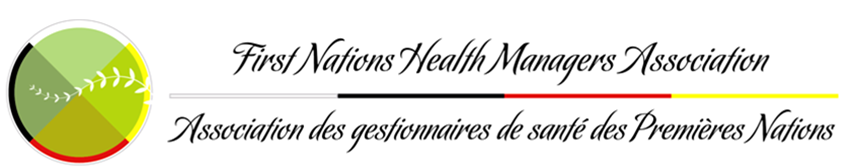 CERTIFIED FIRST NATIONS HEALTH MANAGERS PROGRAM (CFNHMP) REGISTRATION FORMWinter 2023CERTIFIED FIRST NATIONS HEALTH MANAGERS PROGRAM (CFNHMP) REGISTRATION FORMWinter 2023CERTIFIED FIRST NATIONS HEALTH MANAGERS PROGRAM (CFNHMP) REGISTRATION FORMWinter 2023CERTIFIED FIRST NATIONS HEALTH MANAGERS PROGRAM (CFNHMP) REGISTRATION FORMWinter 2023CERTIFIED FIRST NATIONS HEALTH MANAGERS PROGRAM (CFNHMP) REGISTRATION FORMWinter 2023CERTIFIED FIRST NATIONS HEALTH MANAGERS PROGRAM (CFNHMP) REGISTRATION FORMWinter 2023CERTIFIED FIRST NATIONS HEALTH MANAGERS PROGRAM (CFNHMP) REGISTRATION FORMWinter 2023CERTIFIED FIRST NATIONS HEALTH MANAGERS PROGRAM (CFNHMP) REGISTRATION FORMWinter 2023CERTIFIED FIRST NATIONS HEALTH MANAGERS PROGRAM (CFNHMP) REGISTRATION FORMWinter 2023CERTIFIED FIRST NATIONS HEALTH MANAGERS PROGRAM (CFNHMP) REGISTRATION FORMWinter 2023CERTIFIED FIRST NATIONS HEALTH MANAGERS PROGRAM (CFNHMP) REGISTRATION FORMWinter 2023CERTIFIED FIRST NATIONS HEALTH MANAGERS PROGRAM (CFNHMP) REGISTRATION FORMWinter 2023First Name:First Name:Last Name:Last Name:Last Name:Last Name:Last Name:Last Name:Last Name:Last Name:Last Name:FNHMA Member #:Organization Name:Organization Name:Organization Name:Organization Name:Organization Name:Position:Position:Position:Position:Position:Position:Position:Preferred Contact Address:Preferred Contact Address:Preferred Contact Address:Preferred Contact Address:Preferred Contact Address:Preferred Contact Address:Preferred Contact Address:Preferred Contact Address:Preferred Contact Address:Preferred Contact Address:Preferred Contact Address:Preferred Contact Address:City:Province:Province:Province:Postal Code:Postal Code:Postal Code:Postal Code:Postal Code:Postal Code:Telephone:Telephone:Email:Email:Email:Email:Email:Email:Email:Email:Email:Email:Email:Email:Base Fees per course:Select your course(s):              (limit of 2 per session)Select your course(s):              (limit of 2 per session)Select your course(s):              (limit of 2 per session)Select your course(s):              (limit of 2 per session)Select your course(s):              (limit of 2 per session)Select your course(s):              (limit of 2 per session)Select your course(s):              (limit of 2 per session)Select your course(s):              (limit of 2 per session)Select your course(s):              (limit of 2 per session)Start dates:Start dates:FNHMA Member:        $1800.00
Non-Member:                         $2250.00 100 – The First Nations Health Landscape 200 – High Performing Strategic Organizations 300 – Effective Programs and Services 400 – Efficient OrganizationsCourse 500 – The Professional First Nation Health Manager is only offered during our Spring session 100 – The First Nations Health Landscape 200 – High Performing Strategic Organizations 300 – Effective Programs and Services 400 – Efficient OrganizationsCourse 500 – The Professional First Nation Health Manager is only offered during our Spring session 100 – The First Nations Health Landscape 200 – High Performing Strategic Organizations 300 – Effective Programs and Services 400 – Efficient OrganizationsCourse 500 – The Professional First Nation Health Manager is only offered during our Spring session 100 – The First Nations Health Landscape 200 – High Performing Strategic Organizations 300 – Effective Programs and Services 400 – Efficient OrganizationsCourse 500 – The Professional First Nation Health Manager is only offered during our Spring session 100 – The First Nations Health Landscape 200 – High Performing Strategic Organizations 300 – Effective Programs and Services 400 – Efficient OrganizationsCourse 500 – The Professional First Nation Health Manager is only offered during our Spring session 100 – The First Nations Health Landscape 200 – High Performing Strategic Organizations 300 – Effective Programs and Services 400 – Efficient OrganizationsCourse 500 – The Professional First Nation Health Manager is only offered during our Spring session 100 – The First Nations Health Landscape 200 – High Performing Strategic Organizations 300 – Effective Programs and Services 400 – Efficient OrganizationsCourse 500 – The Professional First Nation Health Manager is only offered during our Spring session 100 – The First Nations Health Landscape 200 – High Performing Strategic Organizations 300 – Effective Programs and Services 400 – Efficient OrganizationsCourse 500 – The Professional First Nation Health Manager is only offered during our Spring session 100 – The First Nations Health Landscape 200 – High Performing Strategic Organizations 300 – Effective Programs and Services 400 – Efficient OrganizationsCourse 500 – The Professional First Nation Health Manager is only offered during our Spring session100 – Jan 31 to Apr 18, 2023200 – Jan 25 to Apr 12, 2023300 –  Jan 31 to Apr 18, 2023400 –  Jan 25 to Apr 12, 2023100 – Jan 31 to Apr 18, 2023200 – Jan 25 to Apr 12, 2023300 –  Jan 31 to Apr 18, 2023400 –  Jan 25 to Apr 12, 2023Total Course Fee with taxes included:Tax is based on your province of residence.  Please select one (GST/HST# 811344852):Total Course Fee with taxes included:Tax is based on your province of residence.  Please select one (GST/HST# 811344852):Total Course Fee with taxes included:Tax is based on your province of residence.  Please select one (GST/HST# 811344852):Total Course Fee with taxes included:Tax is based on your province of residence.  Please select one (GST/HST# 811344852):Total Course Fee with taxes included:Tax is based on your province of residence.  Please select one (GST/HST# 811344852):Total Course Fee with taxes included:Tax is based on your province of residence.  Please select one (GST/HST# 811344852):Total Course Fee with taxes included:Tax is based on your province of residence.  Please select one (GST/HST# 811344852):Total Course Fee with taxes included:Tax is based on your province of residence.  Please select one (GST/HST# 811344852):Total Course Fee with taxes included:Tax is based on your province of residence.  Please select one (GST/HST# 811344852):Total Course Fee with taxes included:Tax is based on your province of residence.  Please select one (GST/HST# 811344852):Total Course Fee with taxes included:Tax is based on your province of residence.  Please select one (GST/HST# 811344852):Total Course Fee with taxes included:Tax is based on your province of residence.  Please select one (GST/HST# 811344852):                                                                                  FNHMA Member Rate                                                                                      FNHMA Member Rate                                                                                      FNHMA Member Rate                                                                                      FNHMA Member Rate                                                                                      FNHMA Member Rate                                                                                      FNHMA Member Rate    Non-Member RateNon-Member RateNon-Member RateNon-Member RateNon-Member RateNon-Member Rate AB, BC, MB, NT, NU, QC, SK, YT (with 5% GST added)       $1890.00 AB, BC, MB, NT, NU, QC, SK, YT (with 5% GST added)       $1890.00 AB, BC, MB, NT, NU, QC, SK, YT (with 5% GST added)       $1890.00 AB, BC, MB, NT, NU, QC, SK, YT (with 5% GST added)       $1890.00 AB, BC, MB, NT, NU, QC, SK, YT (with 5% GST added)       $1890.00 AB, BC, MB, NT, NU, QC, SK, YT (with 5% GST added)       $1890.00$2362.50$2362.50$2362.50* Please include proof of tax exemption at time of application (A letter of exemption from your employer or band – you must have an on-reserve mailing address) * Please include proof of tax exemption at time of application (A letter of exemption from your employer or band – you must have an on-reserve mailing address) * Please include proof of tax exemption at time of application (A letter of exemption from your employer or band – you must have an on-reserve mailing address)  ON (with 13% HST added)	          $2034.00 ON (with 13% HST added)	          $2034.00 ON (with 13% HST added)	          $2034.00 ON (with 13% HST added)	          $2034.00 ON (with 13% HST added)	          $2034.00 ON (with 13% HST added)	          $2034.00$2542.50$2542.50$2542.50* Please include proof of tax exemption at time of application (A letter of exemption from your employer or band – you must have an on-reserve mailing address) * Please include proof of tax exemption at time of application (A letter of exemption from your employer or band – you must have an on-reserve mailing address) * Please include proof of tax exemption at time of application (A letter of exemption from your employer or band – you must have an on-reserve mailing address)  NB, NF, NS, PE (with 15% HST added)                                  $2070.00 NB, NF, NS, PE (with 15% HST added)                                  $2070.00 NB, NF, NS, PE (with 15% HST added)                                  $2070.00 NB, NF, NS, PE (with 15% HST added)                                  $2070.00 NB, NF, NS, PE (with 15% HST added)                                  $2070.00 NB, NF, NS, PE (with 15% HST added)                                  $2070.00$2587.50$2587.50$2587.50* Please include proof of tax exemption at time of application (A letter of exemption from your employer or band – you must have an on-reserve mailing address) * Please include proof of tax exemption at time of application (A letter of exemption from your employer or band – you must have an on-reserve mailing address) * Please include proof of tax exemption at time of application (A letter of exemption from your employer or band – you must have an on-reserve mailing address)  GST/HST exempt (no tax added)* 	                  $1800.00 GST/HST exempt (no tax added)* 	                  $1800.00 GST/HST exempt (no tax added)* 	                  $1800.00 GST/HST exempt (no tax added)* 	                  $1800.00 GST/HST exempt (no tax added)* 	                  $1800.00 GST/HST exempt (no tax added)* 	                  $1800.00$2250.00$2250.00$2250.00* Please include proof of tax exemption at time of application (A letter of exemption from your employer or band – you must have an on-reserve mailing address) * Please include proof of tax exemption at time of application (A letter of exemption from your employer or band – you must have an on-reserve mailing address) * Please include proof of tax exemption at time of application (A letter of exemption from your employer or band – you must have an on-reserve mailing address)  I have enclosed a cheque payable to “FNHMA - 341 Island Rd, Unit E Akwesasne, ON   K6H 5R7“                     I have enclosed a cheque payable to “FNHMA - 341 Island Rd, Unit E Akwesasne, ON   K6H 5R7“                     I have enclosed a cheque payable to “FNHMA - 341 Island Rd, Unit E Akwesasne, ON   K6H 5R7“                     I have enclosed a cheque payable to “FNHMA - 341 Island Rd, Unit E Akwesasne, ON   K6H 5R7“                     I have enclosed a cheque payable to “FNHMA - 341 Island Rd, Unit E Akwesasne, ON   K6H 5R7“                     I have enclosed a cheque payable to “FNHMA - 341 Island Rd, Unit E Akwesasne, ON   K6H 5R7“                     I have enclosed a cheque payable to “FNHMA - 341 Island Rd, Unit E Akwesasne, ON   K6H 5R7“                     I have enclosed a cheque payable to “FNHMA - 341 Island Rd, Unit E Akwesasne, ON   K6H 5R7“                     I have enclosed a cheque payable to “FNHMA - 341 Island Rd, Unit E Akwesasne, ON   K6H 5R7“                     I have enclosed a cheque payable to “FNHMA - 341 Island Rd, Unit E Akwesasne, ON   K6H 5R7“                     I have enclosed a cheque payable to “FNHMA - 341 Island Rd, Unit E Akwesasne, ON   K6H 5R7“                     I have enclosed a cheque payable to “FNHMA - 341 Island Rd, Unit E Akwesasne, ON   K6H 5R7“                    Card Number:Card Number:Card Number:Expiry Date:     /    Expiry Date:     /    Expiry Date:     /    Expiry Date:     /    Cardholder Signature:Cardholder Signature:Cardholder Signature:Cardholder Signature:Cardholder Signature:Name on Card:Name on Card:Name on Card:Name on Card:Name on Card:Name on Card:Name on Card:Name on Card:Name on Card:Name on Card:Amount Paid:Amount Paid:Registration deadline is 5 days before the term start date. Payment must be received prior to the course start date. Participants may cancel and receive a refund minus a $200 administration fee up to 10 days after the course start date. Refunds will not be available more than 10 days into the course. I have read and understand the aforementioned policies:Registration deadline is 5 days before the term start date. Payment must be received prior to the course start date. Participants may cancel and receive a refund minus a $200 administration fee up to 10 days after the course start date. Refunds will not be available more than 10 days into the course. I have read and understand the aforementioned policies:Registration deadline is 5 days before the term start date. Payment must be received prior to the course start date. Participants may cancel and receive a refund minus a $200 administration fee up to 10 days after the course start date. Refunds will not be available more than 10 days into the course. I have read and understand the aforementioned policies:Registration deadline is 5 days before the term start date. Payment must be received prior to the course start date. Participants may cancel and receive a refund minus a $200 administration fee up to 10 days after the course start date. Refunds will not be available more than 10 days into the course. I have read and understand the aforementioned policies:Registration deadline is 5 days before the term start date. Payment must be received prior to the course start date. Participants may cancel and receive a refund minus a $200 administration fee up to 10 days after the course start date. Refunds will not be available more than 10 days into the course. I have read and understand the aforementioned policies:Registration deadline is 5 days before the term start date. Payment must be received prior to the course start date. Participants may cancel and receive a refund minus a $200 administration fee up to 10 days after the course start date. Refunds will not be available more than 10 days into the course. I have read and understand the aforementioned policies:Registration deadline is 5 days before the term start date. Payment must be received prior to the course start date. Participants may cancel and receive a refund minus a $200 administration fee up to 10 days after the course start date. Refunds will not be available more than 10 days into the course. I have read and understand the aforementioned policies:Registration deadline is 5 days before the term start date. Payment must be received prior to the course start date. Participants may cancel and receive a refund minus a $200 administration fee up to 10 days after the course start date. Refunds will not be available more than 10 days into the course. I have read and understand the aforementioned policies:Registration deadline is 5 days before the term start date. Payment must be received prior to the course start date. Participants may cancel and receive a refund minus a $200 administration fee up to 10 days after the course start date. Refunds will not be available more than 10 days into the course. I have read and understand the aforementioned policies:Registration deadline is 5 days before the term start date. Payment must be received prior to the course start date. Participants may cancel and receive a refund minus a $200 administration fee up to 10 days after the course start date. Refunds will not be available more than 10 days into the course. I have read and understand the aforementioned policies:Registration deadline is 5 days before the term start date. Payment must be received prior to the course start date. Participants may cancel and receive a refund minus a $200 administration fee up to 10 days after the course start date. Refunds will not be available more than 10 days into the course. I have read and understand the aforementioned policies:Registration deadline is 5 days before the term start date. Payment must be received prior to the course start date. Participants may cancel and receive a refund minus a $200 administration fee up to 10 days after the course start date. Refunds will not be available more than 10 days into the course. I have read and understand the aforementioned policies:Signature:      Signature:      Signature:      Signature:      Signature:      Signature:      Signature:      Signature:      
Date:      
Date:      
Date:      
Date:      